زانكۆی سه‌ڵاحه‌دین-هه‌ولێر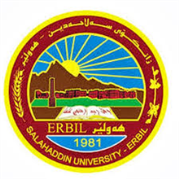 كۆلێژی: پەروەردەی شەقڵاوەبه‌شی: زمانی کوردیژمێریاری                                                  فۆرمی سه‌روانه‌ی زێده‌كی مامۆستایان                                      مانگی: شوباتڕۆژ/ كاتژمێر8:30-9:309:30-10:3010:30-11:3011:30-12:3012:30-1:301:30-2:302:30-3:303:30-4:304:30-5:30شەممەیەك شەممەدەرونزانی گشتیAدەرونزانی گشتیAدەرونزانی گەشەدەرونزانی پەروەردەAدوو شەممەدەرونزانی پەروەردەیی Bدەرونزانی پەروەردەیی Bدەرونزانی گشتیAسێ شەممەدەرونزانی گشتیBدەرونزانی پەروەردەAدەرونزانی پەروەردەAچوار شەممەدەرونزانی گەشەدەرونزانی گەشەدەرونزانی گشتیBدەرونزانی گشتیBدەرونزانی پەروەردەBپێنج شەممەڕۆژڕۆژڕێكه‌وتتیۆری تیۆری پراكتیكیژمارەی سەروانەڕۆژڕێكه‌وتتیۆری پراكتیكیژمارەی سەروانەشەممەشەممەشەممە6/ 2یەك شەمەیەك شەمەیەك شەمە7/24دوو شەمەدوو شەمە1/ 233دوو شەمە8/ 23سێ شەمەسێ شەمە2/ 233سێ شەمە9/ 23چوار شەمەچوار شەمە3/ 255چوار شەمە10/ 25پێنج شەمەپێنج شەمە4/ 2پێنج شەمە11/ 2سه‌رپه‌رشتی پرۆژه‌ی ده‌رچونسه‌رپه‌رشتی پرۆژه‌ی ده‌رچونسه‌رپه‌رشتی پرۆژه‌ی ده‌رچونسه‌رپه‌رشتی پرۆژه‌ی ده‌رچونسه‌رپه‌رشتی پرۆژه‌ی ده‌رچونكۆى كاتژمێره‌كانكۆى كاتژمێره‌كانكۆى كاتژمێره‌كان111111كۆى كاتژمێره‌كانكۆى كاتژمێره‌كان15          15          ڕۆژڕۆژڕێكه‌وتتیۆری تیۆری پراكتیكیژمارەی سەروانەڕۆژڕێكه‌وتتیۆری پراكتیكیژمارەی سەروانەشەممەشەممە13/ 2شەممە20/ 2یەك شەمەیەك شەمە14/244یەك شەمە21/ 24دوو شەمەدوو شەمە15/ 233دوو شەمە22/ 23سێ شەمەسێ شەمە16/ 233سێ شەمە23/ 23چوار شەمەچوار شەمە17/ 255چوار شەمە24/ 25پێنج شەمەپێنج شەمە18/ 2پێنج شەمە25/ 2سه‌رپه‌رشتی پرۆژه‌ی ده‌رچونسه‌رپه‌رشتی پرۆژه‌ی ده‌رچونسه‌رپه‌رشتی پرۆژه‌ی ده‌رچونسه‌رپه‌رشتی پرۆژه‌ی ده‌رچونسه‌رپه‌رشتی پرۆژه‌ی ده‌رچونكۆى كاتژمێره‌كانكۆى كاتژمێره‌كانكۆى كاتژمێره‌كان111515كۆى كاتژمێره‌كانكۆى كاتژمێره‌كان        15           15   ڕۆژڕێكه‌وتتیۆری پراكتیكیژمارەی سەروانەناوی مامۆستا: چۆمان سباح سعیدنازناوی زانستی: مامۆستای یاریدەدەربەشوانەى ياسايى:  12بەشوانەی هەمواركراو:ته‌مه‌ن: 7/1/1989كۆی سەروانە:هۆكاری دابه‌زینی نیساب: ئەندامی لێژنەی دلنیایی جۆریناوی مامۆستا: چۆمان سباح سعیدنازناوی زانستی: مامۆستای یاریدەدەربەشوانەى ياسايى:  12بەشوانەی هەمواركراو:ته‌مه‌ن: 7/1/1989كۆی سەروانە:هۆكاری دابه‌زینی نیساب: ئەندامی لێژنەی دلنیایی جۆریناوی مامۆستا: چۆمان سباح سعیدنازناوی زانستی: مامۆستای یاریدەدەربەشوانەى ياسايى:  12بەشوانەی هەمواركراو:ته‌مه‌ن: 7/1/1989كۆی سەروانە:هۆكاری دابه‌زینی نیساب: ئەندامی لێژنەی دلنیایی جۆریناوی مامۆستا: چۆمان سباح سعیدنازناوی زانستی: مامۆستای یاریدەدەربەشوانەى ياسايى:  12بەشوانەی هەمواركراو:ته‌مه‌ن: 7/1/1989كۆی سەروانە:هۆكاری دابه‌زینی نیساب: ئەندامی لێژنەی دلنیایی جۆریناوی مامۆستا: چۆمان سباح سعیدنازناوی زانستی: مامۆستای یاریدەدەربەشوانەى ياسايى:  12بەشوانەی هەمواركراو:ته‌مه‌ن: 7/1/1989كۆی سەروانە:هۆكاری دابه‌زینی نیساب: ئەندامی لێژنەی دلنیایی جۆریناوی مامۆستا: چۆمان سباح سعیدنازناوی زانستی: مامۆستای یاریدەدەربەشوانەى ياسايى:  12بەشوانەی هەمواركراو:ته‌مه‌ن: 7/1/1989كۆی سەروانە:هۆكاری دابه‌زینی نیساب: ئەندامی لێژنەی دلنیایی جۆریناوی مامۆستا: چۆمان سباح سعیدنازناوی زانستی: مامۆستای یاریدەدەربەشوانەى ياسايى:  12بەشوانەی هەمواركراو:ته‌مه‌ن: 7/1/1989كۆی سەروانە:هۆكاری دابه‌زینی نیساب: ئەندامی لێژنەی دلنیایی جۆریشەممە27/ 4ناوی مامۆستا: چۆمان سباح سعیدنازناوی زانستی: مامۆستای یاریدەدەربەشوانەى ياسايى:  12بەشوانەی هەمواركراو:ته‌مه‌ن: 7/1/1989كۆی سەروانە:هۆكاری دابه‌زینی نیساب: ئەندامی لێژنەی دلنیایی جۆریناوی مامۆستا: چۆمان سباح سعیدنازناوی زانستی: مامۆستای یاریدەدەربەشوانەى ياسايى:  12بەشوانەی هەمواركراو:ته‌مه‌ن: 7/1/1989كۆی سەروانە:هۆكاری دابه‌زینی نیساب: ئەندامی لێژنەی دلنیایی جۆریناوی مامۆستا: چۆمان سباح سعیدنازناوی زانستی: مامۆستای یاریدەدەربەشوانەى ياسايى:  12بەشوانەی هەمواركراو:ته‌مه‌ن: 7/1/1989كۆی سەروانە:هۆكاری دابه‌زینی نیساب: ئەندامی لێژنەی دلنیایی جۆریناوی مامۆستا: چۆمان سباح سعیدنازناوی زانستی: مامۆستای یاریدەدەربەشوانەى ياسايى:  12بەشوانەی هەمواركراو:ته‌مه‌ن: 7/1/1989كۆی سەروانە:هۆكاری دابه‌زینی نیساب: ئەندامی لێژنەی دلنیایی جۆریناوی مامۆستا: چۆمان سباح سعیدنازناوی زانستی: مامۆستای یاریدەدەربەشوانەى ياسايى:  12بەشوانەی هەمواركراو:ته‌مه‌ن: 7/1/1989كۆی سەروانە:هۆكاری دابه‌زینی نیساب: ئەندامی لێژنەی دلنیایی جۆریناوی مامۆستا: چۆمان سباح سعیدنازناوی زانستی: مامۆستای یاریدەدەربەشوانەى ياسايى:  12بەشوانەی هەمواركراو:ته‌مه‌ن: 7/1/1989كۆی سەروانە:هۆكاری دابه‌زینی نیساب: ئەندامی لێژنەی دلنیایی جۆریناوی مامۆستا: چۆمان سباح سعیدنازناوی زانستی: مامۆستای یاریدەدەربەشوانەى ياسايى:  12بەشوانەی هەمواركراو:ته‌مه‌ن: 7/1/1989كۆی سەروانە:هۆكاری دابه‌زینی نیساب: ئەندامی لێژنەی دلنیایی جۆرییەك شەمە28/ 4ناوی مامۆستا: چۆمان سباح سعیدنازناوی زانستی: مامۆستای یاریدەدەربەشوانەى ياسايى:  12بەشوانەی هەمواركراو:ته‌مه‌ن: 7/1/1989كۆی سەروانە:هۆكاری دابه‌زینی نیساب: ئەندامی لێژنەی دلنیایی جۆریناوی مامۆستا: چۆمان سباح سعیدنازناوی زانستی: مامۆستای یاریدەدەربەشوانەى ياسايى:  12بەشوانەی هەمواركراو:ته‌مه‌ن: 7/1/1989كۆی سەروانە:هۆكاری دابه‌زینی نیساب: ئەندامی لێژنەی دلنیایی جۆریناوی مامۆستا: چۆمان سباح سعیدنازناوی زانستی: مامۆستای یاریدەدەربەشوانەى ياسايى:  12بەشوانەی هەمواركراو:ته‌مه‌ن: 7/1/1989كۆی سەروانە:هۆكاری دابه‌زینی نیساب: ئەندامی لێژنەی دلنیایی جۆریناوی مامۆستا: چۆمان سباح سعیدنازناوی زانستی: مامۆستای یاریدەدەربەشوانەى ياسايى:  12بەشوانەی هەمواركراو:ته‌مه‌ن: 7/1/1989كۆی سەروانە:هۆكاری دابه‌زینی نیساب: ئەندامی لێژنەی دلنیایی جۆریناوی مامۆستا: چۆمان سباح سعیدنازناوی زانستی: مامۆستای یاریدەدەربەشوانەى ياسايى:  12بەشوانەی هەمواركراو:ته‌مه‌ن: 7/1/1989كۆی سەروانە:هۆكاری دابه‌زینی نیساب: ئەندامی لێژنەی دلنیایی جۆریناوی مامۆستا: چۆمان سباح سعیدنازناوی زانستی: مامۆستای یاریدەدەربەشوانەى ياسايى:  12بەشوانەی هەمواركراو:ته‌مه‌ن: 7/1/1989كۆی سەروانە:هۆكاری دابه‌زینی نیساب: ئەندامی لێژنەی دلنیایی جۆریناوی مامۆستا: چۆمان سباح سعیدنازناوی زانستی: مامۆستای یاریدەدەربەشوانەى ياسايى:  12بەشوانەی هەمواركراو:ته‌مه‌ن: 7/1/1989كۆی سەروانە:هۆكاری دابه‌زینی نیساب: ئەندامی لێژنەی دلنیایی جۆریدوو شەمە29/ 4ناوی مامۆستا: چۆمان سباح سعیدنازناوی زانستی: مامۆستای یاریدەدەربەشوانەى ياسايى:  12بەشوانەی هەمواركراو:ته‌مه‌ن: 7/1/1989كۆی سەروانە:هۆكاری دابه‌زینی نیساب: ئەندامی لێژنەی دلنیایی جۆریناوی مامۆستا: چۆمان سباح سعیدنازناوی زانستی: مامۆستای یاریدەدەربەشوانەى ياسايى:  12بەشوانەی هەمواركراو:ته‌مه‌ن: 7/1/1989كۆی سەروانە:هۆكاری دابه‌زینی نیساب: ئەندامی لێژنەی دلنیایی جۆریناوی مامۆستا: چۆمان سباح سعیدنازناوی زانستی: مامۆستای یاریدەدەربەشوانەى ياسايى:  12بەشوانەی هەمواركراو:ته‌مه‌ن: 7/1/1989كۆی سەروانە:هۆكاری دابه‌زینی نیساب: ئەندامی لێژنەی دلنیایی جۆریناوی مامۆستا: چۆمان سباح سعیدنازناوی زانستی: مامۆستای یاریدەدەربەشوانەى ياسايى:  12بەشوانەی هەمواركراو:ته‌مه‌ن: 7/1/1989كۆی سەروانە:هۆكاری دابه‌زینی نیساب: ئەندامی لێژنەی دلنیایی جۆریناوی مامۆستا: چۆمان سباح سعیدنازناوی زانستی: مامۆستای یاریدەدەربەشوانەى ياسايى:  12بەشوانەی هەمواركراو:ته‌مه‌ن: 7/1/1989كۆی سەروانە:هۆكاری دابه‌زینی نیساب: ئەندامی لێژنەی دلنیایی جۆریناوی مامۆستا: چۆمان سباح سعیدنازناوی زانستی: مامۆستای یاریدەدەربەشوانەى ياسايى:  12بەشوانەی هەمواركراو:ته‌مه‌ن: 7/1/1989كۆی سەروانە:هۆكاری دابه‌زینی نیساب: ئەندامی لێژنەی دلنیایی جۆریناوی مامۆستا: چۆمان سباح سعیدنازناوی زانستی: مامۆستای یاریدەدەربەشوانەى ياسايى:  12بەشوانەی هەمواركراو:ته‌مه‌ن: 7/1/1989كۆی سەروانە:هۆكاری دابه‌زینی نیساب: ئەندامی لێژنەی دلنیایی جۆریسێ شەمە30/ 4ناوی مامۆستا: چۆمان سباح سعیدنازناوی زانستی: مامۆستای یاریدەدەربەشوانەى ياسايى:  12بەشوانەی هەمواركراو:ته‌مه‌ن: 7/1/1989كۆی سەروانە:هۆكاری دابه‌زینی نیساب: ئەندامی لێژنەی دلنیایی جۆریناوی مامۆستا: چۆمان سباح سعیدنازناوی زانستی: مامۆستای یاریدەدەربەشوانەى ياسايى:  12بەشوانەی هەمواركراو:ته‌مه‌ن: 7/1/1989كۆی سەروانە:هۆكاری دابه‌زینی نیساب: ئەندامی لێژنەی دلنیایی جۆریناوی مامۆستا: چۆمان سباح سعیدنازناوی زانستی: مامۆستای یاریدەدەربەشوانەى ياسايى:  12بەشوانەی هەمواركراو:ته‌مه‌ن: 7/1/1989كۆی سەروانە:هۆكاری دابه‌زینی نیساب: ئەندامی لێژنەی دلنیایی جۆریناوی مامۆستا: چۆمان سباح سعیدنازناوی زانستی: مامۆستای یاریدەدەربەشوانەى ياسايى:  12بەشوانەی هەمواركراو:ته‌مه‌ن: 7/1/1989كۆی سەروانە:هۆكاری دابه‌زینی نیساب: ئەندامی لێژنەی دلنیایی جۆریناوی مامۆستا: چۆمان سباح سعیدنازناوی زانستی: مامۆستای یاریدەدەربەشوانەى ياسايى:  12بەشوانەی هەمواركراو:ته‌مه‌ن: 7/1/1989كۆی سەروانە:هۆكاری دابه‌زینی نیساب: ئەندامی لێژنەی دلنیایی جۆریناوی مامۆستا: چۆمان سباح سعیدنازناوی زانستی: مامۆستای یاریدەدەربەشوانەى ياسايى:  12بەشوانەی هەمواركراو:ته‌مه‌ن: 7/1/1989كۆی سەروانە:هۆكاری دابه‌زینی نیساب: ئەندامی لێژنەی دلنیایی جۆریناوی مامۆستا: چۆمان سباح سعیدنازناوی زانستی: مامۆستای یاریدەدەربەشوانەى ياسايى:  12بەشوانەی هەمواركراو:ته‌مه‌ن: 7/1/1989كۆی سەروانە:هۆكاری دابه‌زینی نیساب: ئەندامی لێژنەی دلنیایی جۆریچوار شەمەناوی مامۆستا: چۆمان سباح سعیدنازناوی زانستی: مامۆستای یاریدەدەربەشوانەى ياسايى:  12بەشوانەی هەمواركراو:ته‌مه‌ن: 7/1/1989كۆی سەروانە:هۆكاری دابه‌زینی نیساب: ئەندامی لێژنەی دلنیایی جۆریناوی مامۆستا: چۆمان سباح سعیدنازناوی زانستی: مامۆستای یاریدەدەربەشوانەى ياسايى:  12بەشوانەی هەمواركراو:ته‌مه‌ن: 7/1/1989كۆی سەروانە:هۆكاری دابه‌زینی نیساب: ئەندامی لێژنەی دلنیایی جۆریناوی مامۆستا: چۆمان سباح سعیدنازناوی زانستی: مامۆستای یاریدەدەربەشوانەى ياسايى:  12بەشوانەی هەمواركراو:ته‌مه‌ن: 7/1/1989كۆی سەروانە:هۆكاری دابه‌زینی نیساب: ئەندامی لێژنەی دلنیایی جۆریناوی مامۆستا: چۆمان سباح سعیدنازناوی زانستی: مامۆستای یاریدەدەربەشوانەى ياسايى:  12بەشوانەی هەمواركراو:ته‌مه‌ن: 7/1/1989كۆی سەروانە:هۆكاری دابه‌زینی نیساب: ئەندامی لێژنەی دلنیایی جۆریناوی مامۆستا: چۆمان سباح سعیدنازناوی زانستی: مامۆستای یاریدەدەربەشوانەى ياسايى:  12بەشوانەی هەمواركراو:ته‌مه‌ن: 7/1/1989كۆی سەروانە:هۆكاری دابه‌زینی نیساب: ئەندامی لێژنەی دلنیایی جۆریناوی مامۆستا: چۆمان سباح سعیدنازناوی زانستی: مامۆستای یاریدەدەربەشوانەى ياسايى:  12بەشوانەی هەمواركراو:ته‌مه‌ن: 7/1/1989كۆی سەروانە:هۆكاری دابه‌زینی نیساب: ئەندامی لێژنەی دلنیایی جۆریناوی مامۆستا: چۆمان سباح سعیدنازناوی زانستی: مامۆستای یاریدەدەربەشوانەى ياسايى:  12بەشوانەی هەمواركراو:ته‌مه‌ن: 7/1/1989كۆی سەروانە:هۆكاری دابه‌زینی نیساب: ئەندامی لێژنەی دلنیایی جۆریپێنج شەمەناوی مامۆستا: چۆمان سباح سعیدنازناوی زانستی: مامۆستای یاریدەدەربەشوانەى ياسايى:  12بەشوانەی هەمواركراو:ته‌مه‌ن: 7/1/1989كۆی سەروانە:هۆكاری دابه‌زینی نیساب: ئەندامی لێژنەی دلنیایی جۆریناوی مامۆستا: چۆمان سباح سعیدنازناوی زانستی: مامۆستای یاریدەدەربەشوانەى ياسايى:  12بەشوانەی هەمواركراو:ته‌مه‌ن: 7/1/1989كۆی سەروانە:هۆكاری دابه‌زینی نیساب: ئەندامی لێژنەی دلنیایی جۆریناوی مامۆستا: چۆمان سباح سعیدنازناوی زانستی: مامۆستای یاریدەدەربەشوانەى ياسايى:  12بەشوانەی هەمواركراو:ته‌مه‌ن: 7/1/1989كۆی سەروانە:هۆكاری دابه‌زینی نیساب: ئەندامی لێژنەی دلنیایی جۆریناوی مامۆستا: چۆمان سباح سعیدنازناوی زانستی: مامۆستای یاریدەدەربەشوانەى ياسايى:  12بەشوانەی هەمواركراو:ته‌مه‌ن: 7/1/1989كۆی سەروانە:هۆكاری دابه‌زینی نیساب: ئەندامی لێژنەی دلنیایی جۆریناوی مامۆستا: چۆمان سباح سعیدنازناوی زانستی: مامۆستای یاریدەدەربەشوانەى ياسايى:  12بەشوانەی هەمواركراو:ته‌مه‌ن: 7/1/1989كۆی سەروانە:هۆكاری دابه‌زینی نیساب: ئەندامی لێژنەی دلنیایی جۆریناوی مامۆستا: چۆمان سباح سعیدنازناوی زانستی: مامۆستای یاریدەدەربەشوانەى ياسايى:  12بەشوانەی هەمواركراو:ته‌مه‌ن: 7/1/1989كۆی سەروانە:هۆكاری دابه‌زینی نیساب: ئەندامی لێژنەی دلنیایی جۆریناوی مامۆستا: چۆمان سباح سعیدنازناوی زانستی: مامۆستای یاریدەدەربەشوانەى ياسايى:  12بەشوانەی هەمواركراو:ته‌مه‌ن: 7/1/1989كۆی سەروانە:هۆكاری دابه‌زینی نیساب: ئەندامی لێژنەی دلنیایی جۆریسه‌رپه‌رشتی پرۆژه‌ی ده‌رچونسه‌رپه‌رشتی پرۆژه‌ی ده‌رچونناوی مامۆستا: چۆمان سباح سعیدنازناوی زانستی: مامۆستای یاریدەدەربەشوانەى ياسايى:  12بەشوانەی هەمواركراو:ته‌مه‌ن: 7/1/1989كۆی سەروانە:هۆكاری دابه‌زینی نیساب: ئەندامی لێژنەی دلنیایی جۆریناوی مامۆستا: چۆمان سباح سعیدنازناوی زانستی: مامۆستای یاریدەدەربەشوانەى ياسايى:  12بەشوانەی هەمواركراو:ته‌مه‌ن: 7/1/1989كۆی سەروانە:هۆكاری دابه‌زینی نیساب: ئەندامی لێژنەی دلنیایی جۆریناوی مامۆستا: چۆمان سباح سعیدنازناوی زانستی: مامۆستای یاریدەدەربەشوانەى ياسايى:  12بەشوانەی هەمواركراو:ته‌مه‌ن: 7/1/1989كۆی سەروانە:هۆكاری دابه‌زینی نیساب: ئەندامی لێژنەی دلنیایی جۆریناوی مامۆستا: چۆمان سباح سعیدنازناوی زانستی: مامۆستای یاریدەدەربەشوانەى ياسايى:  12بەشوانەی هەمواركراو:ته‌مه‌ن: 7/1/1989كۆی سەروانە:هۆكاری دابه‌زینی نیساب: ئەندامی لێژنەی دلنیایی جۆریناوی مامۆستا: چۆمان سباح سعیدنازناوی زانستی: مامۆستای یاریدەدەربەشوانەى ياسايى:  12بەشوانەی هەمواركراو:ته‌مه‌ن: 7/1/1989كۆی سەروانە:هۆكاری دابه‌زینی نیساب: ئەندامی لێژنەی دلنیایی جۆریناوی مامۆستا: چۆمان سباح سعیدنازناوی زانستی: مامۆستای یاریدەدەربەشوانەى ياسايى:  12بەشوانەی هەمواركراو:ته‌مه‌ن: 7/1/1989كۆی سەروانە:هۆكاری دابه‌زینی نیساب: ئەندامی لێژنەی دلنیایی جۆریناوی مامۆستا: چۆمان سباح سعیدنازناوی زانستی: مامۆستای یاریدەدەربەشوانەى ياسايى:  12بەشوانەی هەمواركراو:ته‌مه‌ن: 7/1/1989كۆی سەروانە:هۆكاری دابه‌زینی نیساب: ئەندامی لێژنەی دلنیایی جۆریكۆى كاتژمێره‌كانكۆى كاتژمێره‌كانكاتژمێر	222    دینار    دینار3500دینار	56	56	56	56	56واژۆی مامۆستاچۆمان صباح سعیدسەرۆكی بەشڕاگری كۆلیژ